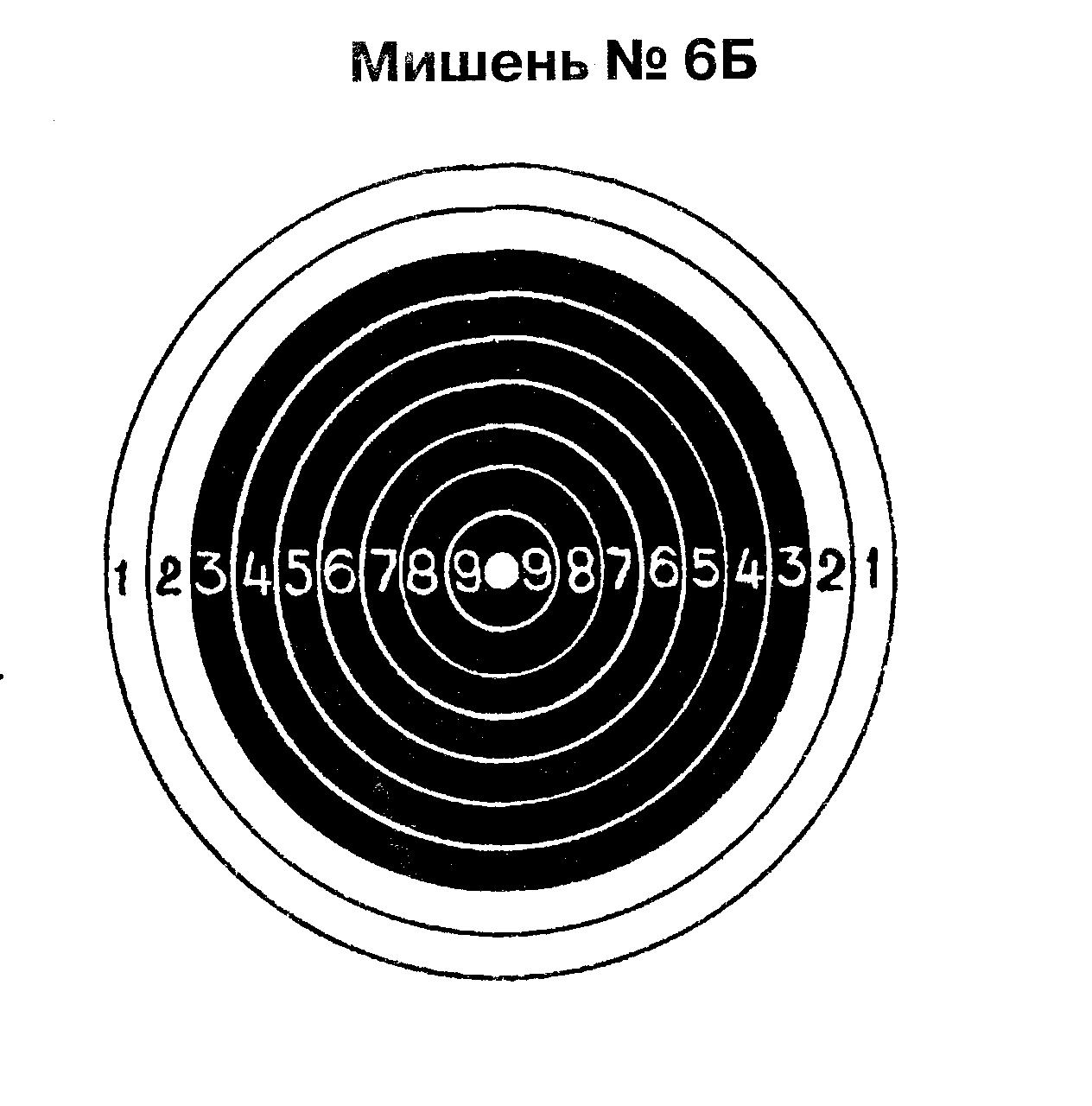 городских соревнований по стрельбе учебного курса «ОСНОВЫ ВОЕННОЙ СЛУЖБЫ»выдан ученику 11 «А» класса СОШ № 17за 1 место по стрельбе из пневматической винтовкиПредседатель ДОСАФ 							   Ю.А.Котик21 февраля 2011 г.